ПОВРШИНА КУПЕКупа спада у обла тела и њену површину чини збир површина базе(основе) и површине омотача.На слици је приказана мрежа купе и површине њених делова.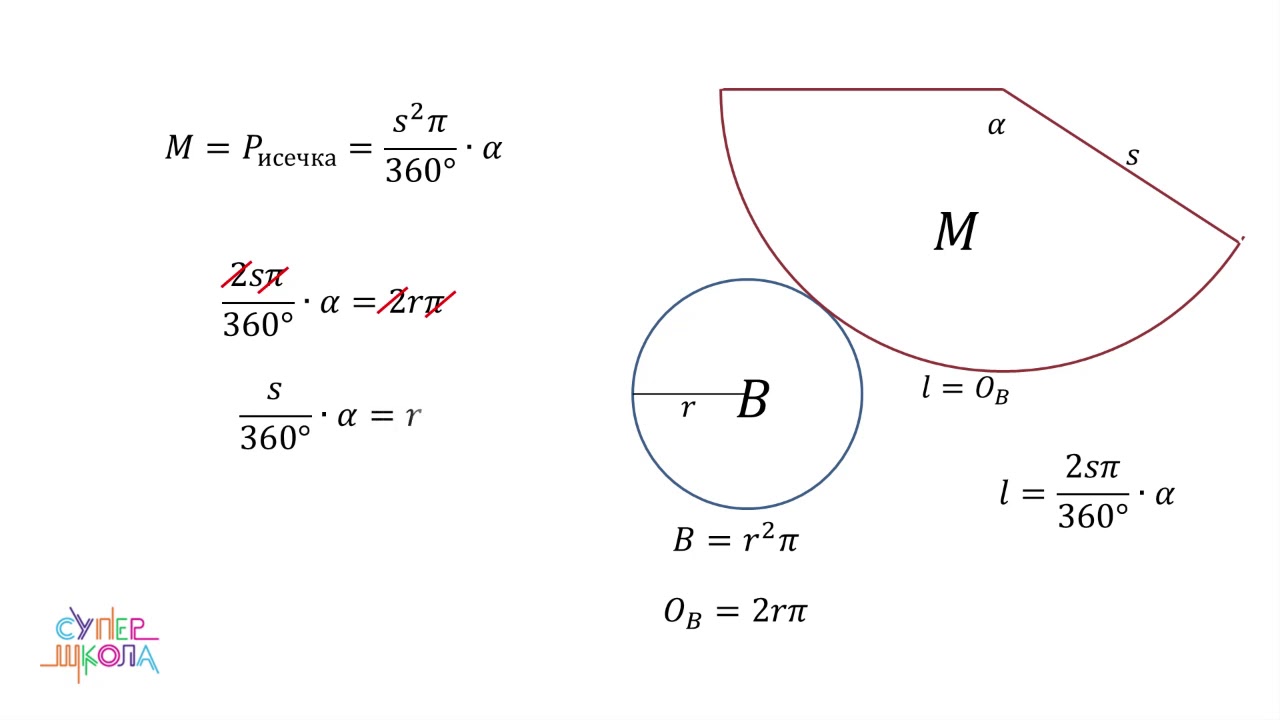 Да не би било забуне, база купе је КРУГ, а омотач купе је КРУЖНИ ИСЕЧАК.Дакле,    - БАЗА                ово је једна од формула за израчунавање површине кружног исечкаКада све уврстимо, добијамо:  после скраћивања добијамо  (овако пишемо ради лакшег памћења)Коначно:   илиНа слици је приказана још једна формула за израчунавање површине кружног исечка, која се може користити у задацима у којима је дат централни угао омотача, који је део круга:  , односно наш омотач би био   , али то ће бити кроз задатке.Пример 1.Одредити површину купе, ако је њен полупречник   , и висина     али пре тога треба израчунати изводницу Задаци:1.Одреди површину купе, ако је њен пречник једнак изводници и износи 2.Одреди површину купе, ако је њена висина једнака полупречнику и износи 3Одреди површину купе чији је полупречник  , а висина   Домаћи збирка 126 страна 1,2,3,4 и 5 задатакСлађана Малешевићsladjanamalesevic.weeblly.com